送信票不要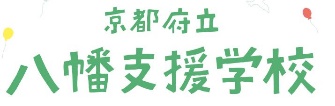 　　　　　　　文部科学省　平成29年度特別支援教育に関する実践研究充実事業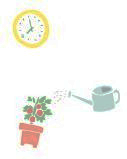 「一人一人の共生社会」につながる交流及び共同学習　研究報告会参加申し込み票　　　　　　平成　　年　　月　　日研究報告会参加者※　申し込みは、FAXまたは電子メールで12月18日（月）までにお願いします。※　電子メールによる申し込みは、ホームページより申込票をダウンロードし、メールに添付して送信してください。　※　弁当（お茶付）の注文を受け付けます。弁当申込の有無を記入してください。　　　代金は1,000円です。当日、受付でお支払いください。※　いただいた個人情報は連絡が必要な場合にのみ使用し、他の目的には利用しません。　送信先京都府立八幡支援学校　　　　　(FAX） 　075-982-7361         　　　　　　　　　　 (E-mail)yawata-s@kyoto-be.ne.jp京都府立八幡支援学校　　　　　(FAX） 　075-982-7361         　　　　　　　　　　 (E-mail)yawata-s@kyoto-be.ne.jp送信者所属先（Tel）　　　　　　　　　　　（FAX）送信者職・氏名番号職　名氏　　名弁当申込１有・無２有・無３有・無４有・無５有・無参加について特記事項があれば御記入ください。参加について特記事項があれば御記入ください。参加について特記事項があれば御記入ください。参加について特記事項があれば御記入ください。